Ein Museum – ganz viel in Bewegung Dynamikum Science Center Pirmasens2008 eröffnet, verfügt das Dynamikum in Pirmasens als erstes und bislang einziges Science Center im Südwesten nach wie vor über eine besondere Strahlkraft, begeistert seine Besucher und steckt sie mit dem bis dahin vielen noch gar nicht bekannten „Naturwissenschafts-Virus“ an. Als Mitmachmuseum lädt das Dynamikum seine Besucher aus allen Altersstufen dazu ein, auf 4.000 Quadratmetern an rund 160 Exponaten die verschiedensten Phänomene aus Naturwissenschaft und Technik sowie Biomechanik und Sport an interaktiven Experimentierstationen selbst zu erforschen und so ganz spielerisch ihren Wissensdurst zu stillen. Seit Mai 2018 bietet das Dynamikum nach einer vierwöchigen Umbauphase eine Reihe neuer und einzigartiger Exponate, darunter die Motion Base, die Schwingungsliege und der Zeitsprung. Eine Besonderheit stellt die Dynamikum-App dar, mit der eine innovative Vertiefungsebene geschaffen wurde: Neben 30 Wissensclips zu ausgewählten Exponaten enthält die App verschiedene Forscher-Tools und bietet die Möglichkeit, eigene Videos zu erstellen und in Social-Media-Kanälen zu posten.In regelmäßigen Abständen finden immer wieder Sonderausstellungen statt, hinzu kommen Aktionen wie u. a. Ferien- und Festtagsprogramme. Der didaktische Bereich für KiTa-Gruppen und Schulklassen ergänzt zudem als außerschulischer Lernort in idealer Weise den Unterricht.Im an das Science Center angrenzenden Landschaftspark Strecktal befinden sich außerdem einige Außenexponate zum Thema „Aufwind“. Dort kann man sich beim DiscGolf auch sportlich betätigen: Ähnlich wie beim Ball-Golf ist das Ziel der noch recht jungen Sportart, von einem festgelegten Abwurfpunkt mit möglichst wenig Würfen eines Frisbees insgesamt 15 Fangkörbe zu treffen. Bei Bedarf können DiscGolf-Scheiben im Dynamikum gemietet werden. Kosten: 3 Euro je Scheibe, der Entleiher muss ein Pfand hinterlegen. Das Team erhält außerdem eine Klemm-Mappe mit einer ScoreCard und einem Streckenplan.Weitere Informationen sind zu finden unter www.dynamikum.de.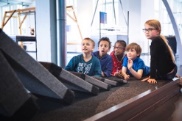 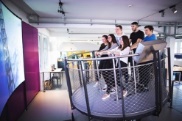 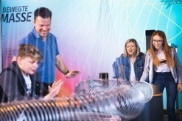 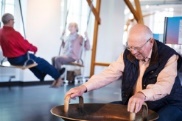 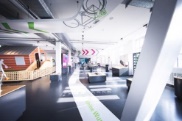 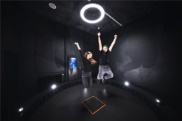 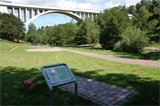 